（様式ＣＩ－７）　※開講の２週間前までにはご注文をお願いしますテキスト「キャンプ指導者入門」注文用紙                                                  　　　　年　　　月　　　日　※直前のお申込みの場合、指定期日に間に合わない可能性があります。余裕をもってお申し込みください。※1回の講習会による追加発注分の送料につきましては、団体でご負担いただきます。※返本は未精算の場合のみ可能です。未精算の請求書・納品書を同封し、残部を事務局へ返送ください。　返本が到着後、改めて請求書を切り直し、再送いたします（返本にかかる送料はご負担ください）。※冊数による割引は以下の通りです。　・10冊～49冊　10％引き　・50冊以上　　20％引き※WEBサイトからのご注文が便利です。下記URLもしくはQRコードからアクセスしてください。　テキスト注文フォーム　（　https://forms.gle/m4ZXQMnpvQBYtRW99　）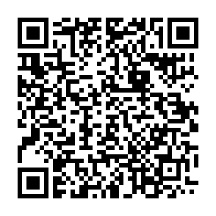 氏名・団体名担当部課名・氏名担当部課名・氏名住所・連絡先　〒　〒　〒住所・連絡先　〒　〒　〒メールアドレス電話番号FAX注文数冊冊冊注文数冊冊冊　＜テキスト送付先住所＞ ※施設名、気付、部課名、担当者名など詳細に記入してください。（上記の連絡先と同じ場合は未記入で結構です）   〒電　話　　　　　（           ）　＜テキスト送付先住所＞ ※施設名、気付、部課名、担当者名など詳細に記入してください。（上記の連絡先と同じ場合は未記入で結構です）   〒電　話　　　　　（           ）　＜テキスト送付先住所＞ ※施設名、気付、部課名、担当者名など詳細に記入してください。（上記の連絡先と同じ場合は未記入で結構です）   〒電　話　　　　　（           ）　＜テキスト送付先住所＞ ※施設名、気付、部課名、担当者名など詳細に記入してください。（上記の連絡先と同じ場合は未記入で結構です）   〒電　話　　　　　（           ）　＜テキスト送付先住所＞ ※施設名、気付、部課名、担当者名など詳細に記入してください。（上記の連絡先と同じ場合は未記入で結構です）   〒電　話　　　　　（           ）　＜テキスト送付先住所＞ ※施設名、気付、部課名、担当者名など詳細に記入してください。（上記の連絡先と同じ場合は未記入で結構です）   〒電　話　　　　　（           ）　＜テキスト送付先住所＞ ※施設名、気付、部課名、担当者名など詳細に記入してください。（上記の連絡先と同じ場合は未記入で結構です）   〒電　話　　　　　（           ）　＜テキスト送付先住所＞ ※施設名、気付、部課名、担当者名など詳細に記入してください。（上記の連絡先と同じ場合は未記入で結構です）   〒電　話　　　　　（           ）　＜テキスト送付先住所＞ ※施設名、気付、部課名、担当者名など詳細に記入してください。（上記の連絡先と同じ場合は未記入で結構です）   〒電　話　　　　　（           ）　＜テキスト送付先住所＞ ※施設名、気付、部課名、担当者名など詳細に記入してください。（上記の連絡先と同じ場合は未記入で結構です）   〒電　話　　　　　（           ）　＜テキスト送付先住所＞ ※施設名、気付、部課名、担当者名など詳細に記入してください。（上記の連絡先と同じ場合は未記入で結構です）   〒電　話　　　　　（           ）　＜テキスト送付先住所＞ ※施設名、気付、部課名、担当者名など詳細に記入してください。（上記の連絡先と同じ場合は未記入で結構です）   〒電　話　　　　　（           ）　＜テキスト送付先住所＞ ※施設名、気付、部課名、担当者名など詳細に記入してください。（上記の連絡先と同じ場合は未記入で結構です）   〒電　話　　　　　（           ）　＜テキスト送付先住所＞ ※施設名、気付、部課名、担当者名など詳細に記入してください。（上記の連絡先と同じ場合は未記入で結構です）   〒電　話　　　　　（           ）　＜テキスト送付先住所＞ ※施設名、気付、部課名、担当者名など詳細に記入してください。（上記の連絡先と同じ場合は未記入で結構です）   〒電　話　　　　　（           ）　＜テキスト送付先住所＞ ※施設名、気付、部課名、担当者名など詳細に記入してください。（上記の連絡先と同じ場合は未記入で結構です）   〒電　話　　　　　（           ）　＜テキスト送付先住所＞ ※施設名、気付、部課名、担当者名など詳細に記入してください。（上記の連絡先と同じ場合は未記入で結構です）   〒電　話　　　　　（           ）　＜テキスト送付先住所＞ ※施設名、気付、部課名、担当者名など詳細に記入してください。（上記の連絡先と同じ場合は未記入で結構です）   〒電　話　　　　　（           ）　＜テキスト送付先住所＞ ※施設名、気付、部課名、担当者名など詳細に記入してください。（上記の連絡先と同じ場合は未記入で結構です）   〒電　話　　　　　（           ）　＜テキスト送付先住所＞ ※施設名、気付、部課名、担当者名など詳細に記入してください。（上記の連絡先と同じ場合は未記入で結構です）   〒電　話　　　　　（           ）　＜テキスト送付先住所＞ ※施設名、気付、部課名、担当者名など詳細に記入してください。（上記の連絡先と同じ場合は未記入で結構です）   〒電　話　　　　　（           ）　＜テキスト送付先住所＞ ※施設名、気付、部課名、担当者名など詳細に記入してください。（上記の連絡先と同じ場合は未記入で結構です）   〒電　話　　　　　（           ）　＜テキスト送付先住所＞ ※施設名、気付、部課名、担当者名など詳細に記入してください。（上記の連絡先と同じ場合は未記入で結構です）   〒電　話　　　　　（           ）　＜テキスト送付先住所＞ ※施設名、気付、部課名、担当者名など詳細に記入してください。（上記の連絡先と同じ場合は未記入で結構です）   〒電　話　　　　　（           ）　＜請求書送付先＞   〒※上記の｢氏名･団体名｣と異なる場合に記入してください。　＜請求書送付先＞   〒※上記の｢氏名･団体名｣と異なる場合に記入してください。　＜請求書送付先＞   〒※上記の｢氏名･団体名｣と異なる場合に記入してください。　＜請求書送付先＞   〒※上記の｢氏名･団体名｣と異なる場合に記入してください。　＜請求書送付先＞   〒※上記の｢氏名･団体名｣と異なる場合に記入してください。　＜請求書送付先＞   〒※上記の｢氏名･団体名｣と異なる場合に記入してください。　＜請求書送付先＞   〒※上記の｢氏名･団体名｣と異なる場合に記入してください。　＜請求書送付先＞   〒※上記の｢氏名･団体名｣と異なる場合に記入してください。　＜請求書送付先＞   〒※上記の｢氏名･団体名｣と異なる場合に記入してください。　＜請求書送付先＞   〒※上記の｢氏名･団体名｣と異なる場合に記入してください。　＜請求書送付先＞   〒※上記の｢氏名･団体名｣と異なる場合に記入してください。　＜請求書送付先＞   〒※上記の｢氏名･団体名｣と異なる場合に記入してください。＜請求書宛名＞※上記の｢氏名･団体名｣と異なる場合に記入してください。＜請求書宛名＞※上記の｢氏名･団体名｣と異なる場合に記入してください。＜請求書宛名＞※上記の｢氏名･団体名｣と異なる場合に記入してください。＜請求書宛名＞※上記の｢氏名･団体名｣と異なる場合に記入してください。　＜備　考＞　＜備　考＞　＜備　考＞　＜備　考＞　＜備　考＞　＜備　考＞　＜備　考＞　＜備　考＞　＜備　考＞　＜備　考＞　＜備　考＞　＜備　考＞